FRIENDS OF ST. MARY’S P.S. ALTINURE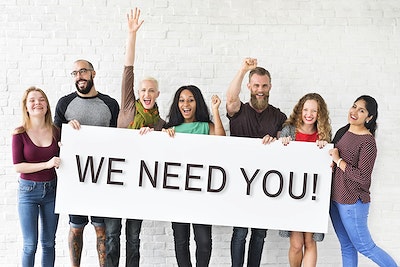 Annual General MeetingTuesday 17th October7pmWe would love some new faces to join our school PTA to support special events throughout the school year and help fundraise to support our children’s learning.Why not attend our AGM to find out more? Everyone welcome.